PART 5 ­ APPENDICES»Appendix 11 Precincts»Appendix 11.6 SouthAppendix 11.6.1 Beachlands 1Landscape buffer area planting plan and planting schedule Figure 1: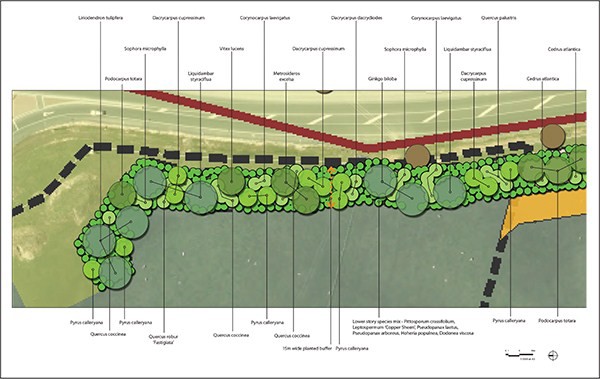 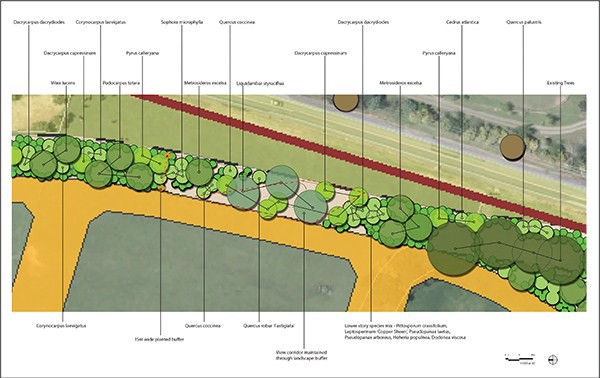 Figure 2: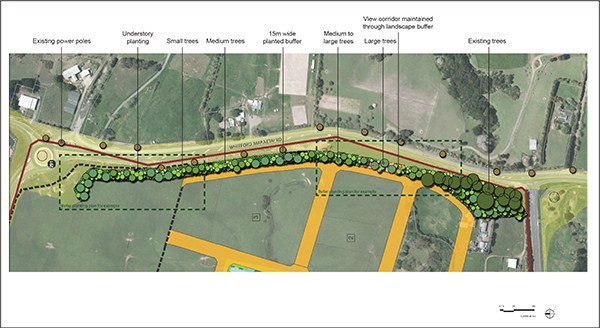 Table 1:Appendix 11.6.2 KingseatAppendix 11.6.2.1 Typical road cross sectionsFigure 1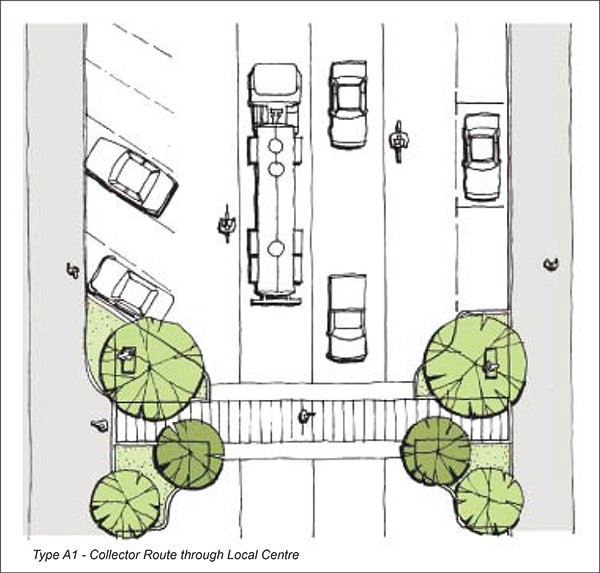 Figure 2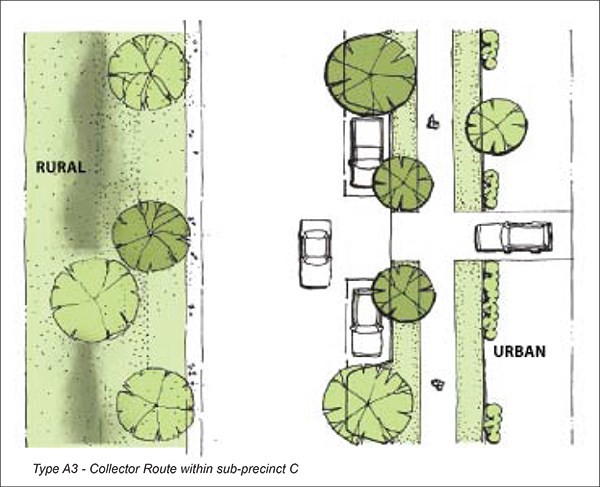 Figure 3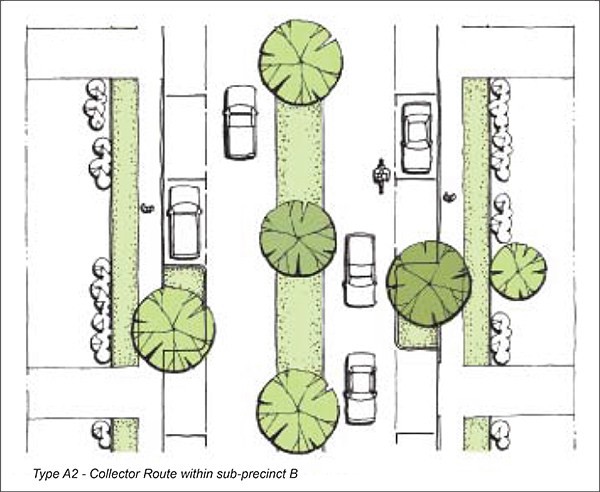 Figure 4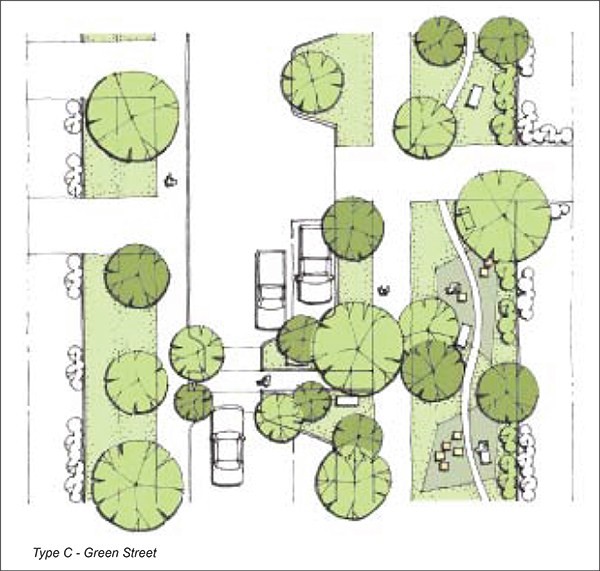 Figure 5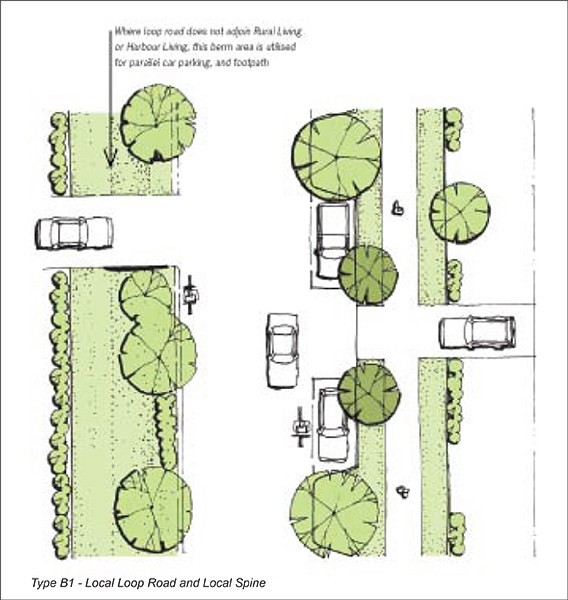 Appendix 11.6.2.2 Schedule of protected heritage placesAppendix 11.6.2.3 Schedule of protected treesFormer Kingseat Hospital siteAppendix 11.6.3 Pararekau and Kopuahingahinga IslandsPararekau Island Planting Guidelines PurposeThese planting guidelines relate to the Pararekau and Kopuahingahinga Islands precinct, which applies to Pararekau Island and an access roading area within Kopuahingahinga Island, and two causeways that link both Islands to the mainland, as shown on the planning maps. The precinct provisions set out in this Unitary Plan rely strongly on achieving the vision in the Pararekau Island Landscape Concept Plan (refer to appendicesand 11.3.1.2) to achieve the environmental outcomes which seek to protect the natural character of the coastal environment from inappropriate subdivision and development, and avoid adverse effects on the landscape character and rural amenity values of this rural zone.The rules and assessment criteria for subdivision and development require consistency with the landscape concept plan  and the following planting guidelines:the subdivision standards require landscaping to be provided for each management area identified within the concept plan to be consistent with that plan and this planting guidelinethe subdivision standards also require any application for subdivision within the precinct to provide a landscape plan which must include a plant species schedule detailing species and mix grades at the time of planting, with comment on the degree of consistency with the planting guideline and explanation for any variance with this guidelinethe assessment criteria for applications for controlled resource consent for subdivision withinthe precinct will be assessed in terms of matters including the extent to which the proposed landscape plan will assist in ensuring a cohesive landscaping theme consistent with the concept plan and planting guidelines. This theme is of a parkland with larger free species and the integrated management of open space, whether within countryside living sites that will be privately and individually owned or areas intended for common ownership.Creating habitats for native lizardsNative lizards are known to be present on the islands and planting should seek to provide them with suitable habitats. Information provided by the Department of Conservation's Gardening for Ornate Skinks includes:ornate skinks inhabit forest or open areas with deep leaf litter, or stable cover such as deep rock piles or thick vegetationthey prefer damp, humid conditionsthe species is very secretive.Plant species and size guidelines for the management areas shown on the concept plan include:esplanade striprecreation and arainage areasaccess areacountryside living sitesrevegetation implementation techniquemonitoring and maintenance.Protection from predators, including pet cats can be partly achieved by creating a thick and diverse garden withplenty of cover. Treed areas or tall scrublands should have a layer of shade tolerant ground vegetation. Ferns, swamp musk, renga renga or creeping fuchsia are good options because they will also help maintain a high humidity. This information should be taken into account when providing planting.Plant species recommendationsExplanade reserveThe esplanade area revegetation will consist of a mix of hardy native species suited to a coastal environment. Reference has been made, for plant species selection, to the Hingaia Ecology Report – Concepts and Guidelines, Dr Andrea Julian, August 2002 (unpublished).Table 1:Table 2: Salt marshRecreation and drainage areasTable 3: RiparianTable 4: WetlandAccess areaTable 5: AmenityCountryside living sitesDesign conceptAs partof the overall concept for Pararekau Island, it is important that structural landscaping is provided for each countryside living site at the time of subdivision and at the same time as the balance of the planting within the access area,  recreation and drainage area, and esplanade strip. This will ensure planting achieves a consistent landscape character of a parkland with large areas of open space.Planting for countryside living sites must be:consistent with the concept plan in 11.3.1.2include native and exotic trees at least 1.8m tall at the time of planting , that will grow to a height providing a relatively open framework for each lot, and contribute to the intended parkland character of the islandprovide a native understorey to create habitats for birds and lizards and provide ecological corridors between the ecological restoration areas, including the recreation and drainage areasintegrate with the planting schedules in this guideline for each lot in the access area, recreation and drainage area, and esplanade stripavoid lineal planted edges along lot boundaries to deliver privacy for each lot identified on the structure plan in 11.3.1.1contribute to mitigating potential adverse effects of household units and accessory buildings on the natural character of the coastal environment and the landscape character and amenity values of the island.The subdivision rules require that at the time of subdivision, countryside living sites, excluding the access area, esplanade strip, and recreation and drainage areas, will be planted and maintained in native and exotic trees  and shrubs and underplanting consistent with the landscape concept plan, access area plans and planting guidelines.Revegetation  implementation  technique SourcingAll plant material must be eco­sourced.Once the contract and planting programme is confirmed,  the landscape contractor must source all plant material to ensure the best hardy nursery stock available is secured. All plants must be healthy and vigorous, with well­developed root systems, free of disease, pests and physical damage. They must be wellbranched, symmetrically shaped and matched to the site.Planting  methodologyLayout and plant densities must be at 1.4m spacing i.e. 5000 stems/ha. This is a general guide only and is dependent on species combinations and growth form.All planting must be done based on established revegetation techniques in relation to matching species with site conditions, soil type, soil/moisture conditions, aspect, exposure and recognition of individual species relationships and growth habit.Cell and tube grades and open ground material must be planted with a double spade cut to shatter soil structure to allow rapid root formation and nutrient uptake.Larger grade plants and plastic bag (PB) sizes must be planted in hand dug holes. The base of the planting hole is to be broken up to shatter soil structure to allow rapid root formation and nutrient uptake.All plant species must be planted with a twice­yearly controlled release general fertiliser, such as Nutricote or Osmocote Plus and rain crystals, applied to the manufacturer’s recommendations. The rain crystals must be distributed through the base of the hole. If the plant is on a slope then the fertiliser must be placed dominantly on the upper hillside.All plants must have an identification stake close by. This will allow rapid identification of plants at the maintenance stage and assist the monitoring process for the detection and control of plant mortality and success rates.Monitoring/maintenanceRegular monitoring must be done at monthly intervals, dependent on prevailing weather conditions, for for the first three years of each planting stage, then half­yearly.Hand removal and/or herbicide spray, such as Roundup or Fusilade W6 must be done in spring and autumn as necessary.Maintenance  periodInitial three years ­ rigorous regime, including replacement of losses over 10 per cent in the winter season following maintenance visitsOngoing thereafter.No watering is required as plant material is chosen for specific aspect/slope/soil/type/moisture regime. Crystal rain and fertiliser must be used at time of planting.Pest controlRabbit and possum eradication/control area generally the landowners’ responsibility. Control must be done prior to planting to decrease pest numbers. Ongoing control must be by way of poisoning as outlined below:rabbits: Pindone cereal pellets should be hidden in short lengths of terracotta or plastic pipe during dry weatherpossums: Pindone could be used  as could bait stations using brodifacoum or cholecalciferol pellet baits.Monitoring of planting for damage must be done post­planting in spring/autumn and control methods executed as necessaryWateringNo watering will be necessary, as the plant species have been selected to tolerate on0site conditions.CodeBotanic nameCommon nameMin PB sizeMin height when planted(mm)Spacing (mm)Percentage/ numberMedium to large treesMedium to large treesMedium to large treesMedium to large treesMedium to large treesMedium to large trees100%/130DAC cupDacrycarpus cupressinumRimuPB952500Asshown10%/13DAC dacDacrycarpus dacrydiodesKahikateaPB952500Asshown10%/13GIN bilGinkgo bilobaGinkgoPB952500Asshown10%/13LIR tulLiriodendron tulipferaTulip treePB952500Asshown10%/13LIQ styLiquidambar styracifluaAmerican sweetgumPB952500Asshown20%/26MET excMetrosideros excelsaPohutukawaPB952500Asshown20%/26POD totPodocarpus totaraTotaraPB952500Asshown10%/13VIT lucVitex lucensPuririPB952500Asshown10%/13Small to medium treesSmall to medium treesSmall to medium treesSmall to medium treesSmall to medium treesSmall to medium trees100%/220CED atlCedrus atlanticaAtlas cedarPB502000Asshown10%/22COR laeCorynocarpus laevigatusKarakaPB502000Asshown20%/44PYR calPyrus calleryanaCallery pearPB502000Asshown20%/44CodeBotanic nameCommon nameMin PB sizeMin height when planted(mm)Spacing (mm)Percentage/ numberSOP micSophora microphyllaKowhaiPB502000Asshown20%/44QUE cocQuercus coccineaScarlet oakPB502000Asshown10%/22QUE palQuercus palustrisPin oakPB502000Asshown10%/22QUE robQuercus robur 'Fastigiata'Fastigate oakPB502000Asshown10%/22Understory PlantingUnderstory PlantingUnderstory PlantingUnderstory PlantingUnderstory PlantingUnderstory Planting100%/500DOD visDodonea viscosaAkeakePB281500Asshown20%/100HOH polHoheria populneaLacebarkPB281500Asshown20%/100LEP copLeptospermum 'Copper Sheen'Manuka hybridPB281500Asshown15%/75PIT craPittosporum crassifoliumKaraPB281500Asshown15%/75PSE arbPseudopanax aboreusFive fingerPB281500Asshown15%/75PSE laePseudopanax laetusPB281500Asshown15%/75Item. Reference (DiagramPlan 3)NameVerified LocationVerified Legal DescriptionCategoryKnown Heritage ValuesExtent of PlaceExclusionsAdditional Controls for ArchaeologyPlace of Significance to MaoriA.54Kingseat Hospital AdministrationBuildingFormer Kingseat Hospitalsite(Lot 1 DP137234)BF,G,HRefer toplanningmapsA.57Kingseat Hospital Villa 11Former Kingseat Hospitalsite(Lot 1 DP137234)BF,G,HRefer toplanningmapsA.58Kingseat Hospital Villa 12Former Kingseat Hospitalsite(Lot 1 DP137234)BF,G,HRefer toplanningmapsA.59Kingseat Hospital Villa 13Former Kingseat Hospitalsite(Lot 1 DP137234)BF,G,HRefer toplanningmapsA.61Former Nurses HomeFormer Kingseat Hospitalsite(Lot 1 DP137234)BF,G,HRefer toplanningmapsA.62Kingseat Hospital AncillaryBuilding 1Former Kingseat Hospitalsite(Lot 1 DP137234)BF,G,HRefer toplanningmapsA.63Kingseat Hospital AncillaryBuilding 2Former Kingseat Hospitalsite(Lot 1 DP137234)BF,G,HRefer toplanningmapsA.64Kingseat Hospital AncillaryBuilding 3Former Kingseat Hospitalsite(Lot 1 DP137234)BF,G,HRefer toplanningmapsA.65Kingseat Hospital AncillaryBuilding 4Former Kingseat Hospitalsite(Lot 1 DP137234)BF,G,HRefer toplanningmapsA.66Kingseat Hospital AncillaryBuilding 5Former Kingseat Hospitalsite(Lot 1 DP137234)BF,G,HRefer toplanningmapsA.67Kingseat Hospital AncillaryBuilding 6Former Kingseat Hospitalsite(Lot 1 DP137234)BF,G,HRefer toplanningmapsB.21Main access road from Kingseat RoadFormer Kingseat Hospitalsite(Lot 1 DP137234)BF,G,HRefer toplanningmapsB.22Main entrance gates, piers and wing wallsFormer Kingseat Hospitalsite(Lot 1 DP137234)BF,G,HRefer toplanningmapsD.20Archaeological Terraces112BMcRobbie Road(E 1758965 N5890134)(Lot 2 DP112871)BRefer toplanning mapsYesD.21Archaeological Terraces125McRobbie Road(Lot 4 DP173114)BRefer toplanningmapsYesD.22Amenity SpaceFormer Kingseat Hospitalsite(Lot 1 DP137234)BF,G,HRefer toplanningmapsMap 3 ReferenceCommon NameBotanical NameNumber of TreesLocation and addressLegal descriptionC.75Tulip TreeLiriodendrontulipifera1Former KingseatHospital siteLot 1 DP 137234C.77Norfolk Pine Bermudan JuniperAuracaria heterophylla Juniperisbermudiana1Former Kingseat Hospital site(Lot 1 DP137234)Lot 1 DP 137234C.78Phoenix PalmsPhoenix canariensis1Former Kingseat Hospital site(Lot 1 DP137234)Lot 1 DP 137234C.81Rimudacrydium cupressinum1Former Kingseat Hospital site(Lot 1 DP137234)Lot 1 DP 137234C.82Kauriagathis australis1Former Kingseat Hospital site(Lot 1 DP137234)Lot 1 DP 137234C.83Kauriagathis australis1Former Kingseat Hospital site(Lot 1 DP137234)Lot 1 DP 137234C.84Kahikateadacrycarpus dacrydioides150Former Kingseat Hospital site(Lot 1 DP137234)Lot 1 DP 137234C.85Copper Beech English Oakfagus sylvatica var purpurea quercus robur11Former Kingseat Hospital site(Lot 1 DP137234)Lot 1 DP 137234C.86English Oak Turkey Oakquercus robur quercus cerris11Former Kingseat Hospital site(Lot 1 DP137234)Lot 1 DP 137234C.88LiquidambarLiquidambar styraciflua1Former Kingseat Hospital site(Lot 1 DP137234)Lot 1 DP 137234C.89London Plan Treeplatanus x acerifolia)2Former Kingseat Hospital site(Lot 1 DP137234)Lot 1 DP 137234C.90Oak treeLondon Plan Treequercus robur platanus xacerifolia111Former Kingseat Hospital site(Lot 1 DP137234)Lot 1 DP 137234C.92Chinese Fir Turkey Oakcunninghamia lanceolata quercus cerris11Former Kingseat Hospital site(Lot 1 DP137234)Lot 1 DP 137234C.96Oak Tree #1quercus sppFormer Kingseat Hospital site(Lot 1 DP137234)Lot 1 DP 137234C.97Oak tree # 1quercus spp2Former Kingseat Hospital site(Lot 1 DP137234)Lot 1 DP 137234C.100Oak treequercus spp1Former Kingseat Hospital site(Lot 1 DP137234)Lot 1 DP 137234C.102Oak treesquercus spp1Former Kingseat Hospital site(Lot 1 DP137234)Lot 1 DP 137234C.103Wellingtonia English Oaksequoiadendron giganteum quercus robur11Former Kingseat Hospital site(Lot 1 DP137234)Lot 1 DP 137234C.104TotaraPodocarpus totara1Former Kingseat Hospital site(Lot 1 DP137234)Lot 1 DP 137234C.108Norfolk Pineauracaria heterophylla1Former Kingseat Hospital site(Lot 1 DP137234)Lot 1 DP 137234C.109Norfolk Pineauracaria heterophylla1Former Kingseat Hospital site(Lot 1 DP137234)Lot 1 DP 137234C.111Red Flowering Gumcorymbia ficifolia1Former Kingseat Hospital site(Lot 1 DP137234)Lot 1 DP 137234C.112Red Flowering Gumcorymbia ficifolia1Former Kingseat Hospital site(Lot 1 DP137234)Lot 1 DP 137234C.116Marri, Flowering GumFicifolia1Former Kingseat Hospital site(Lot 1 DP137234)Lot 1 DP 137234C.117Chestnutaesculus hippocastanum1Former Kingseat Hospital site(Lot 1 DP137234)Lot 1 DP 137234C.121Magnolia Himalayan cedarmagnolia grandiflora cedrus deodara1Former Kingseat Hospital site(Lot 1 DP137234)Lot 1 DP 137234C.127Tulip treeliriodendron tulipifera1Former Kingseat Hospital site(Lot 1 DP137234)Lot 1 DP 137234C.130Photiniaphotinia x fraseri “Red Robin’1Former Kingseat Hospital site(Lot 1 DP137234)Lot 1 DP 137234C.131Maidenhair treeginkgo biloba1Former KingseatHospital siteLot 1 DP 137234C.134Maidenhairginkgo biloba1Former KingseatHospital siteLot 1 DP 137234C.135Norfolk Pineauracariaheterophylla1Former KingseatHospital siteLot 1 DP 137234C.141MagnoliaMagnoliagrandiflora2Former KingseatHospital siteLot 1 DP 137234C.142Tulip Treeliriodendrontulipifera1Former KingseatHospital siteLot 1 DP 137234C.143Tulip Treeliriodendrontulipifera1Former KingseatHospital siteLot 1 DP 137234C.145London Planes Tulip TreeCamphor laural treeplatanus x acerifolia liriodendrontulipifera cinnamomumcamphora711Former Kingseat Hospital siteLot 1 DP 137234C.146English Oak treequercus robur1Former KingseatHospital siteLot 1 DP 137234C.147Oakquercus spp2Former KingseatHospital siteLot 1 DP 137234C.148London Plane Tulip Tree Camphor Laurel Bull Bayplatanus x acerifoliairiodendron tulipiferacinnamomum camphoramagnolia grandiflora4111Former Kingseat Hospital siteLot 1 DP 137234C.149Phoenix Palmsphoenixcanariensis18Former KingseatHospital siteLot 1 DP 137234C.150Moreton Bay Figficus macrophylla2Former KingseatHospital siteLot 1 DP 137234C.151London Planeplatanus xacerifolia1Former KingseatHospital siteLot 1 DP 137234C.152Pohutukawavitex lucens6Former KingseatHospital siteLot 1 DP 137234C.153London Planeplatanus xacerifolia1Former KingseatHospital siteLot 1 DP 137234C.154Norfolk Pineauracariaheterophylla1Former KingseatHospital siteLot 1 DP 137234C.156Holm Oakquercus ilex1Former KingseatHospital siteLot 1 DP 137234C.157Oak treequercus spp1Former KingseatHospital siteLot 1 DP 137234C.158Turkey Oak treequercus cerris1Former KingseatHospital siteLot 1 DP 137234C.161Hungarian Oaktreequercus frainetto1Lot 1 DP 137234C.168London Planeplatinus xacerifolia51016 LinwoodRoadLot 1 DP400117C.169Gum Treeeucalyptus spp11016 LinwoodRoadLot 1 DP400117C.170Black Poplarpopulus nigra11016 LinwoodRoadLot 1 DP400117C.175Sessile Oak treequercus petraea112B McRobbieRoadLot 2 DP112871Botanical nameCommon nameSize at plantingCoprosma repenstaupataCoprosma robustakaramuPB ¾ ­ 3Cordyline Australiscabbage treePB ¾ ­ 3Cortaderia flavicanstoetoePB ¾ ­ 3Corynocarpus laevigatuskarakaPB ¾ ­ 3Cyathpoides juniperamingimingiPB ¾ ­ 3Geniostoma rupestrehangehnagePB ¾ ­ 3Hebe stricakoromikoPB ¾ ­ 3Leptospermum scopariummanukaPB ¾ ­ 3Metrosideros excelsapohutukawaPB ¾ ­ 3Myrsine australismapouPB ¾ ­ 3Olearia furfuraceaakepiroPB ¾ ­ 3Phormium tenaxharakekePB ¾ ­ 3Pseudopanax lessoniihouparaPB ¾ ­ 3Sophora microphyllakowhaiPB ¾ ­ 3Botanical nameCommon nameSize at plantingApodasmia simiilisoioi/jointed wire rushPB ¾ ­ 3Baumea junceaPB ¾ ­ 3Juncus maritimus var australiensisSea rushPB ¾PlagianthusdivaricatusMaakaka/salt marsh ribbonwoodRiibbonwoodPB ¾Botanical nameCommon nameSize at plantingCoprosma robustakaramuPB ¾ ­ 2Cordyline australiscabbage treePB ¾ ­ 3Entelia arborescenswhauPB ¾ ­ 2Hebe stricakoromikoPB ¾ ­ 3Leptospermum scopariummanukaPB ¾ ­ 2Myrsine australismapouPB ¾ ­ 2PhormiumtenaxharakekePB ¾ ­ 3Sophora microphyllakowhaiPB ¾ ­ 2Botanical nameCommon nameSize at plantingCarex sectapukioPB ¾ ­ 2Carex virgataPB ¾ ­ 2Cordyline australiscabbage treePB ¾ ­ 2Cyperus ustulatusgiant umbrella sedgePB ¾ ­ 2Leptospermum scopariummanukaPB ¾ ­ 2PhormiumtenaxharakekePB ¾ ­ 2Schoenoplectus validuskutaPB ¾ ­ 2Typha orientalisraupoPB ¾ ­ 2Botanical nameCommon nameSize at plantingChionochioa flavicansPB 3Fagus sylvatica var. purpureaCopper beechPB 40 – 150Phormium cookianumMountain flaxPB 3 – 5Quercus palastrusPin oakPB 40 – 150